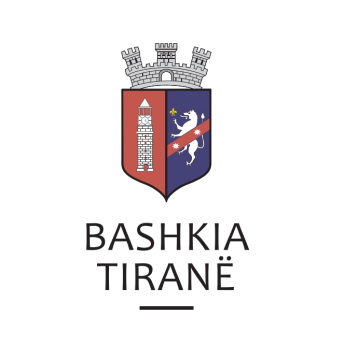      R  E  P U  B  L  I  K  A    E   S  H  Q  I  P  Ë  R  I  S  Ë
  BASHKIA TIRANË
DREJTORIA E PËRGJITHSHME PËR MARRËDHËNIET ME PUBLIKUN DHE JASHTË
DREJTORIA E KOMUNIKIMIT ME QYTETARËTLënda: Kërkesë për shpallje nga Gjykata e Rrethit Gjyqësor Tiranë, Dhoma Civile, për z. Riza Daci.Pranë Bashkisë Tiranë ka ardhur kërkesa për shpallje nga Gjykata e Rrethit Gjyqësor Tiranë (Dhoma Civile), me nr.  829 akti, datë 30.08.2019, protokolluar në institucionin tonë me nr. 32641 prot., datë 03.09.2019.Ju sqarojmë se kjo gjykatë dërgon shpallje se është zhvilluar gjykimi i çështjes civile që i përket:Kërkues:                    Nikoleta GjordeniPalë e tretë:               Riza Daci, Tefta DaciObjekti:                     Sigurim padie.Gjykimi është kryer në mungesë të Riza DaciDrejtoria e Komunikimit me Qytetarët ka bërë të mundur afishimin e shpalljes për z. Riza Daci, në tabelën e shpalljeve të Sektorit të Informimit dhe Shërbimeve për Qytetarët pranë Bashkisë Tiranë.     R  E  P U  B  L  I  K  A    E   S  H  Q  I  P  Ë  R  I  S  Ë
  BASHKIA TIRANË
DREJTORIA E PËRGJITHSHME PËR MARRËDHËNIET ME PUBLIKUN DHE JASHTË
DREJTORIA E KOMUNIKIMIT ME QYTETARËTLënda: Kërkesë për shpallje nga Gjykata e Rrethit Gjyqësor Tiranë, Dhoma Civile, për znj. Tefta Daci.Pranë Bashkisë Tiranë ka ardhur kërkesa për shpallje nga Gjykata e Rrethit Gjyqësor Tiranë (Dhoma Civile), me nr.  829 akti, datë 30.08.2019, protokolluar në institucionin tonë me nr. 32640 prot., datë 03.09.2019.Ju sqarojmë se kjo gjykatë dërgon shpallje se është zhvilluar gjykimi i çështjes civile që i përket:Kërkues:                    Nikoleta GjordeniPalë e tretë:               Riza Daci, Tefta DaciObjekti:                     Sigurim padie.Gjykimi është kryer në mungesë të Tefta DaciDrejtoria e Komunikimit me Qytetarët ka bërë të mundur afishimin e shpalljes për znj. Tefta Daci, në tabelën e shpalljeve të Sektorit të Informimit dhe Shërbimeve për Qytetarët pranë Bashkisë Tiranë.